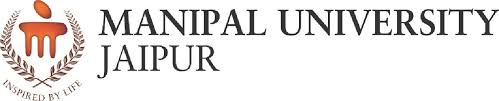 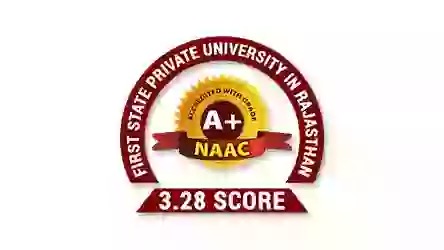 DEPARTMENT OF BUSINESS ADMINISTRATIONSCHOOL OF BUSINESS & COMMERCEMANIPAL UNIVERSITY JAIPURDate: 22/03/2021EXPERT LECTURE ON “Youth Adventure and Courage”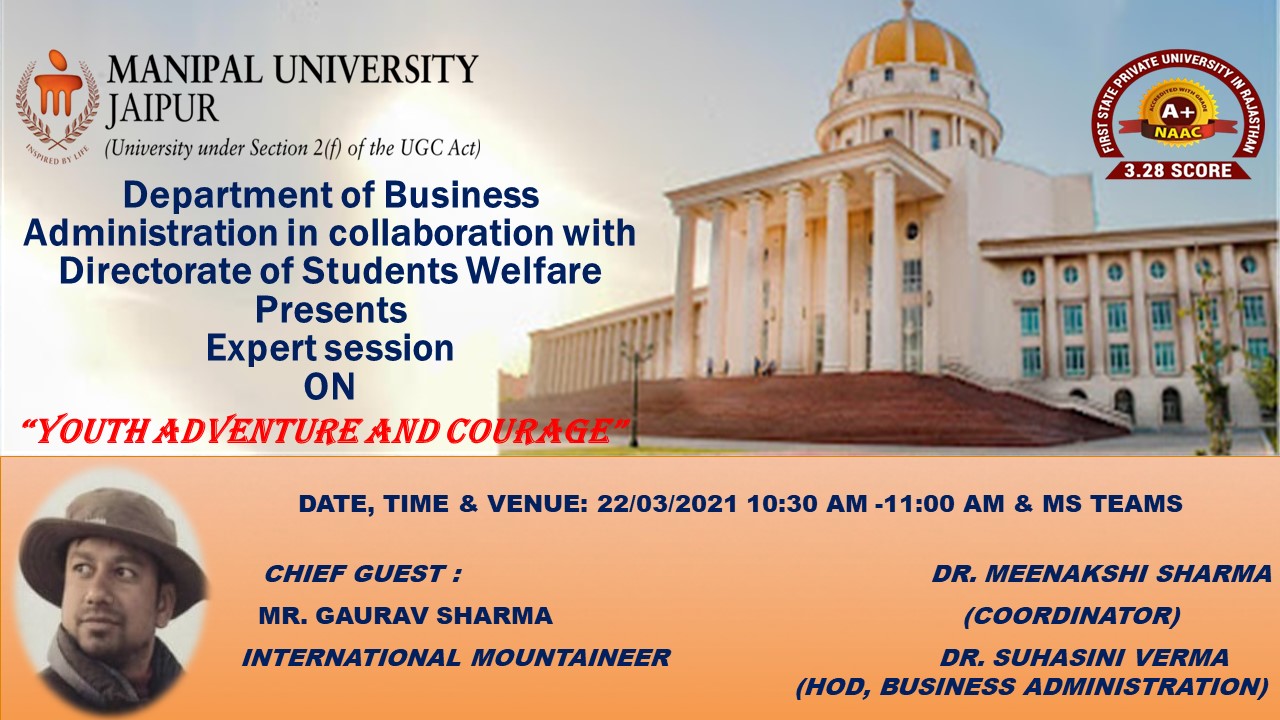 	Department of Business Administration organized an expert lecture on “Youth Adventure and Courage” for the students of BBA I Year Batch (2020-2023) on March 22, 2021. The resource person of session was Mr. Gaurav Sharma, international mountaineer and the only youngest civilian from Rajasthan who scale Mt. Everest.  The session was organised to make students understand that in present scenario how adventure can enhance courage in one’s life. Also, how one can make adventure as their career. What all essential qualification, accreditation needed to have career in adventure. Mr. Sharma discussed his experience in this field. Mr. Sharma addressed different queries raised by the students during the session. The session was concluded by taking students feedback and thanking the expert. This expert session was convened by Dr. Meenakshi Sharma, Assistant Professor, Department of Business Administration, Manipal University Jaipur. 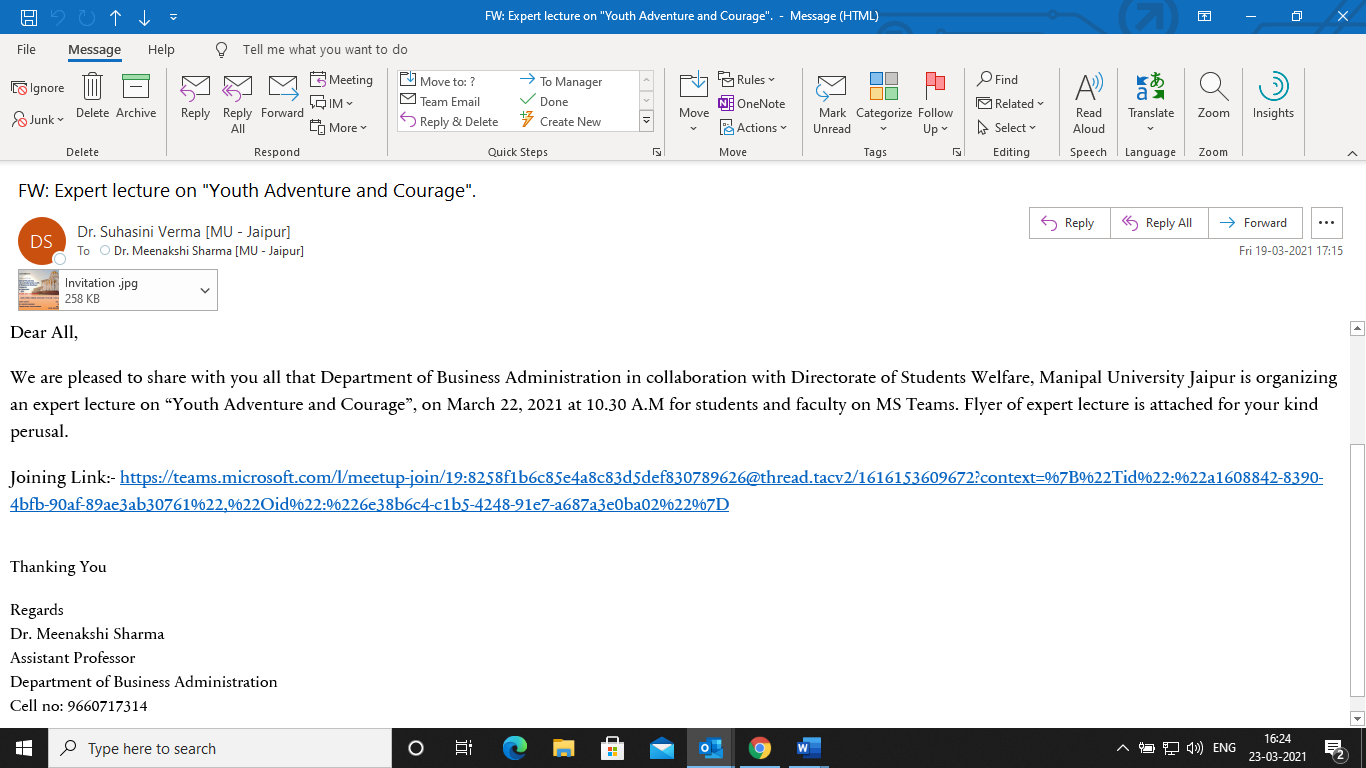 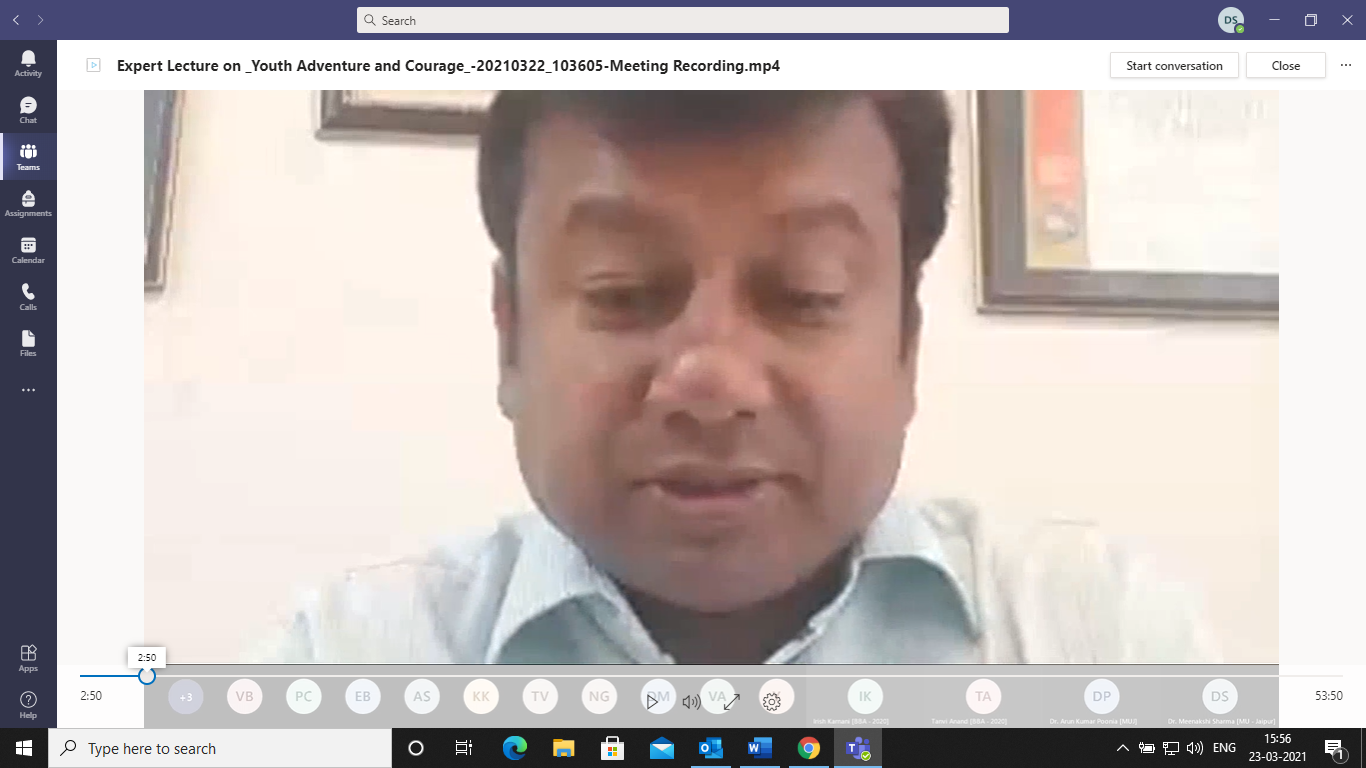 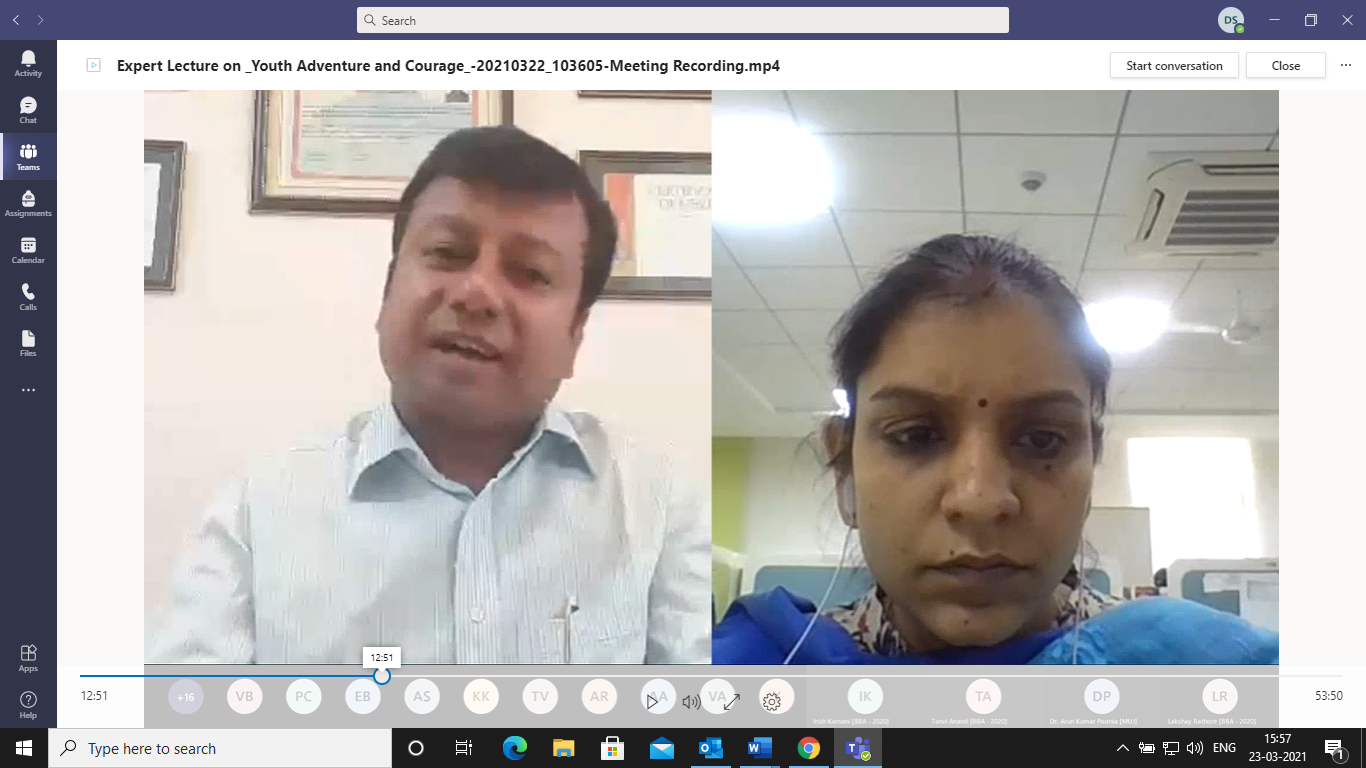 ATTENDANCE SHEETS. No.Student Name1Aman Kumar Jain 2Amish Raj Rastogi [BBA - 2020]3Anamaya Sharma [BBA - 2020] (Guest)4Arjun Vijay [BBA - 2020]5Arpit Agarwal [BBA - 2020] (Guest)6Chirag Jhalani [BBA - 2020]7Disha Mantri [BBA - 2020]8Eklavya Bansal [BBA - 2020]9Gaurav Himalaya (Guest)10Harsh Mittal [BBA - 2020]11Irish Karnani [BBA - 2020] (Guest)12Keshav Goyal [BBA - 2020]13Khushi Koolwal [BBA - 2020]14Krishna Jindal [BBA - 2020]15Kunal Soni [BBA - 2020]16Lakshay Rathore [BBA - 2020]17Lalit Kumawat [BBA - 2020]18Mukul Agarwal [BBA - 2020]19Nihal  Gupta [BBA - 2020]20peeyush  (Guest)21Piyush Chouhan [BBA - 2020]22Preet Goyal [BBA - 2020]23Pulkit Arora [BBA - 2020] (Guest)24Rishiraj Singh Rathore [BBA - 2020]25Ronak Shekhawat [BBA - 2020]26Sahil Khan [BBA - 2020]27saksham.20090103528Samarth Agarwal [BBA - 2020]29Sayush Yadav [BBA - 2020]30Shashwat Singh [BBA - 2020]31Shiv Alok Khanna [BBA - 2020]32Shriyansh Bohara [BBA - 2020]33Suryansh Verma [BBA - 2020] (Guest)34Tanish Garg [BBA - 2020]35Tanish Vijay [BBA - 2020] (Guest)36Tanvi Anand [BBA - 2020] (Guest)37Vaibhav Bhagya [BBA - 2020]38Vaibhav Bhalla [BBA - 2020] (Guest)39Vatsal Choukhani [BBA - 2020]40Vinit  Agarwal [BBA - 2020] (Guest)41Yash [BBA - 2020]